                                                                    ПРОЕКТ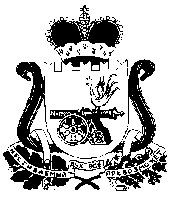 АДМИНИСТРАЦИЯ
СТОДОЛИЩЕНСКОГО СЕЛЬСКОГО ПОСЕЛЕНИЯ ПОЧИНКОВСКОГО РАЙОНА СМОЛЕНСКОЙ ОБЛАСТИПОСТАНОВЛЕНИЕот _______2021г.                                                   № _____п. СтодолищеОб  утверждении  Положения    о   конкурсном отборе на получателей субсидий  из   бюджетаАдминистрации  Стодолищенского    сельского поселения Починковского района  Смоленской области   субсидии  на   возмещение  затрат  по оказанию   населению   услуг  бань    в  связи  с государственным регулированием  тарифов  на территории      Стодолищенского        сельского поселения Починковского района  Смоленской области, в рамках  муниципальной  программы«Комплексное развитие систем  коммунальной инфраструктуры муниципального образования Стодолищенского         сельского      поселения Починковского района  Смоленской   области"  Руководствуясь  постановлением Правительства  Российской  Федерации  от 18.09.2020 № 1492  «Об общих требованиях к нормативным правовым актам, муниципальным правовым актам, регулирующим предоставление субсидий, в том числе грантов в форме субсидий, юридическим лицам, индивидуальным предпринимателям, а также физическим лицам - производителям товаров, работ, услуг, и о признании утратившими силу некоторых актов Правительства Российской Федерации и отдельных положений некоторых актов Правительства Российской Федерации», постановлением Администрации Стодолищенского сельского поселения Починковского района Смоленской области от 07.06.2021 № 0015 «Об утверждении Порядка предоставления субсидии на возмещение затрат по оказанию населению услуг бань в связи с государственным регулированием тарифов на территории Стодолищенского сельского поселения Починковского района Смоленской области», Администрация Стодолищенского сельского поселения Починковского района Смоленской области п о с т а н о в л я е т:Утвердить Положение о конкурсном  отборе  на   получателей   субсидий   из бюджета  Администрации Стодолищенского сельского поселения Починковского района Смоленской области  субсидии на возмещение затрат по оказанию населению услуг бань в связи с государственным регулированием тарифов на территории Стодолищенского сельского поселения Починковского района Смоленской области, в рамках муниципальной программы «Комплексное развитие систем коммунальной инфраструктуры муниципального образования Стодолищенского сельского поселения Починковского района Смоленской области".   Разместить     настоящее        постановление      на       официальном      сайтеАдминистрации Стодолищенского сельского поселения Починковского района Смоленской области в информационно-телекоммуникационной сети «Интернет».Контроль за    исполнением     данного      постановления       возложить      на заместителя главы муниципального образования Стодолищенского сельского поселения Починковского района Смоленской области А.М. Киселева.Глава муниципального образованияСтодолищенского сельского поселенияПочинковского района Смоленской области                                          Л.В. Зиновьева Утверждено постановлением Администрации Стодолищенского сельского поселения  Починковского района  Смоленской области от___________20 __г. № ___Положениео конкурсном отборе на получателей субсидий из бюджета Администрации сельского поселения Починковского района Смоленской области  субсидии на возмещение затрат по оказанию населению услуг бань в связи с государственным регулированием тарифов на территории Стодолищенского сельского поселения Починковского района Смоленской области, в рамках муниципальной программы «Комплексное развитие систем коммунальной инфраструктуры муниципального образования Стодолищенского сельского поселения Починковского района Смоленской области»1. Общие положения1.1. Настоящее Положение разработано в соответствии со статьей 447 Гражданского кодекса Российской Федерации и определяет порядок проведения конкурсного отбора среди юридических лиц и индивидуальных предпринимателей на право заключения соглашения на возмещение затрат по оказанию населению услуг бань в связи с государственным регулированием тарифов на территории Стодолищенского сельского поселения Починковского района Смоленской области, условия участия в конкурсном отборе и порядок определения его победителей.1.2. Цель конкурсного отбора – определение получателя субсидии на возмещение затрат, возникших в 2021 году, по оказанию услуг бань в связи с государственным регулированием тарифов на территории Стодолищенского сельского поселения Починковского района Смоленской области, в рамках муниципальной программы «Комплексное развитие систем коммунальной инфраструктуры муниципального образования Стодолищенского сельского поселения Починковского района Смоленской области».1.3. Предметом конкурсного отбора является право на заключение с победителем соглашения на возмещение затрат по оказанию населению услуг бань в связи с государственным регулированием тарифов на территории Стодолищенского сельского поселения Починковского района Смоленской области.1.4. Конкурсный отбор проводится на получение субсидии на возмещение затрат по оказанию населению услуг бань в связи с государственным регулированием тарифов на территории Стодолищенского сельского поселения Починковского района Смоленской области.  1.5. В конкурсном отборе могут принимать участие все заинтересованные лица, имеющие статус юридических лиц (или индивидуальных предпринимателей), выразившие согласие на участие в конкурсе на предложенных конкурсных условиях, путем подачи конкурсных заявок.1.6. Конкурсный отбор признается несостоявшимся в случае отсутствия заявок претендентов или несоответствия поданных претендентами документов условиям конкурсного отбора.1.7. В случае наличия заявки только одного претендента комиссией по конкурсному отбору может быть принято решение о заключении с ним соглашения на возмещение затрат по оказанию населению услуг бань в связи с государственным регулированием тарифов на территории Стодолищенского сельского поселения Починковского района Смоленской области, если заявка отвечает условиям конкурсного отбора.2. Основные термины и понятия2.1. Заказчик конкурсного отбора (далее - Заказчик) - Администрация муниципального образования «Починковский район» Смоленской области.2.2. Организатор конкурсного отбора (уполномоченный орган) – Администрация Стодолищенского сельского поселения Починковского района Смоленской области.2.3. Комиссия по конкурсному отбору (далее - Комиссия) - коллегиальный орган, созданный для проведения конкурсного отбора среди претендентов на право заключения Соглашение  на возмещение затрат по оказанию населению услуг бань в связи с государственным регулированием тарифов на территории Стодолищенского сельского поселения Починковского района Смоленской области.2.4. Конкурсный отбор (далее - Конкурс) - определение среди претендентов победителя на право заключения Соглашение  на возмещение затрат по оказанию населению услуг бань в связи с государственным регулированием тарифов на территории Стодолищенского сельского поселения Починковского района Смоленской области.2.5. Претендент - юридическое лицо или индивидуальный предприниматель, подавший заявку с установленным перечнем документов на участие в Конкурсе.2.6. Участник Конкурса (далее - Участник) - претендент, допущенный Комиссией к участию в Конкурсе.2.7. Победитель - Участник, получивший по итогам Конкурса право на заключение соглашения  на возмещение затрат по оказанию населению услуг бань в связи с государственным регулированием тарифов на территории Стодолищенского сельского поселения Починковского района Смоленской области.2.8. Соглашение  на возмещение затрат по оказанию населению услуг бань в связи с государственным регулированием тарифов на территории Стодолищенского сельского поселения Починковского района Смоленской области  (далее - Соглашение) - соглашение между Заказчиком и Получателем Субсидии, содержащее условия использования субсидии на возмещение затрат по оказанию населению услуг бань в связи с государственным регулированием тарифов на территории Стодолищенского сельского поселения Починковского района Смоленской области, права и обязанности сторон, порядок его изменения и расторжения, а также иные существенные условия.3. Полномочия Заказчика и Организатора3.1. Заказчик:а) создает Комиссию;б) определяет Получателя Субсидии:в) заключает и расторгает Соглашение с победителями Конкурса.3.2. Организатор (уполномоченный орган):а) осуществляет подготовку и публикует в средствах массовой информации извещение о проведении Конкурса не позднее, чем за тридцать дней до даты его проведения.Извещение о проведении Конкурса должно включать:- предмет Конкурса;- адрес, место приема заявок, дату и время (час, минуты) начала и окончания приема заявок с прилагаемыми к ним документами;- дату, время и место проведения Конкурса;- адрес, по которому претенденты могут получить всю необходимую информацию о предмете и порядке проведения Конкурса, перечень документов для участия в Конкурсе и требования к их оформлению, условия Договора и порядок его заключения;б) принимает конкурсные заявки (за исключением поданных после истечения срока, указанного в извещении);в) регистрирует в журнале приема отзыв заявок претендентом, который имеет право изменить или отозвать поданную им заявку до окончания установленного срока приема, в письменной форме уведомив об этом Организатора;г) обеспечивает сохранность представленных претендентами конкурсных заявок;д) гарантирует конфиденциальность сведений о претендентах, подавших заявки;е) публикует сообщение об итогах Конкурса в средствах массовой информации.4. Состав и полномочия Комиссии4.1. Состав Комиссии утверждается распоряжением Администрации Стодолищенского сельского поселения Починковского района Смоленской области не позднее десяти дней до объявления заседания.4.2. Комиссию возглавляет председатель, в его отсутствие деятельностью Комиссии руководит заместитель.4.3. В состав Комиссии входят:- Глава муниципального образования Стодолищенского сельского поселения Починковского района Смоленской области - председатель Комиссии;- заместитель Главы муниципального образования Стодолищенского сельского поселения Починковского района Смоленской области - заместитель председателя Комиссии;- главный специалист Администрации Стодолищенского сельского поселения Починковского района Смоленской области - секретарь Комиссии;- ведущий специалист – главный бухгалтер Администрации Стодолищенского сельского поселения Починковского района Смоленской области;- депутат Совета депутатов Стодолищенского сельского поселения Починковского района Смоленской области.4.4. Комиссия:- вскрывает конверты, сверяет наличие, проверяет содержание и правильность оформления представленных документов;- допускает претендентов на Конкурс и признает их Участниками или отказывает претендентам в допуске на Конкурс;- отстраняет претендента (Участника) от участия в Конкурсе;- признает Конкурс состоявшимся, оценивает конкурсные предложения Участников и определяет победителя;- признает Конкурс несостоявшимся.4.5. Заседание Комиссии считается правомочным, если на нем присутствует не менее 2/3 членов Комиссии.5. Содержание и подготовка конкурсной документации5.1. Документы на участие в Конкурсе представляются претендентом или его представителем (при предъявлении доверенности, оформленной надлежащим образом) в запечатанном конверте (приложение №1 к Положению) в сроки и по адресу, указанным в извещении о проведении Конкурса. В конверт должна быть вложена опись представляемых документов.Документы, представленные позднее даты, указанной в извещении, приему не подлежат.5.2. Претендент несет ответственность за достоверность представляемых им документов.5.3. На конкурс представляются следующие документы:- заявка на участие в Конкурсе по установленной форме (приложение N 2 к Положению). В составе конкурсной заявки должны быть представлены документы, подтверждающие заявленные параметры;- сведения о претенденте (приложение № 3 к Положению);- конкурсное предложение, оформленное в соответствии с установленными требованиями (приложение № 4 к Положению);- копии учредительных документов, заверенные органом регистрации или нотариально;- выписка из Единого государственного реестра юридических лиц (для юридических лиц), выписка из Единого государственного реестра  индивидуальных предпринимателей (для индивидуальных предпринимателей), по состоянию на первое число месяца, предшествующего месяцу, в котором планируется проведение отбора; - справка территориального органа Федеральной налоговой службы, подписанная ее руководителем (иным уполномоченным лицом), подтверждающая отсутствие задолженности по уплате налогов, сборов и иных обязательных платежей в бюджеты бюджетной системы Российской Федерации, срок исполнения по которым наступил в соответствии с законодательством Российской Федерации, по форме, утвержденной приказом Федеральной налоговой службы от 20.01.2017 N ММВ-7-8/20@ по состоянию на  первое число месяца, предшествующего месяцу, в котором планируется проведение отбора;- справка Фонда социального страхования Российской Федерации о состоянии расчетов по страховым взносам, пеням и штрафом на обязательное социальное страхование от несчастных случаев на производстве и профессиональных заболеваний по состоянию на первое число месяца, предшествующего месяцу, в котором планируется проведение отбора;- справка об отсутствии просроченной задолженности по возврату в бюджет муниципального образования Стодолищенского сельского поселения Починковского района Смоленской области субсидий, бюджетных инвестиций, предоставленных, в том числе в соответствии с иными правовыми актами, а также иной просроченной (неурегулированной) задолженности перед бюджетом муниципального образования Стодолищенского сельского поселения Починковского района Смоленской области по состоянию на первое число месяца, предшествующего месяцу, в котором планируется проведение отбора;- плановый расчет недополученных доходов с учетом тарифа на услуги бани для населения, утвержденного Советом депутатов Стодолищенского сельского поселения Починковского района Смоленской области, действующего на дату предоставления заявки по форме согласно Приложению 4 к настоящему Порядку;- расчет экономически обоснованного тарифа;- налоговая отчетность за фактический период осуществления деятельности по оказанию населению услуг бань, но не более чем за три предшествующих года году, в котором планируется проведение отбора;- копии трудовых договоров, заключенных с работниками бани.5.4. Конкурсная заявка и вся документация, связанная с этой заявкой, должны быть написаны на русском языке. Все документы, представленные претендентами, подписываются руководителями (уполномоченными лицами) и скрепляются печатью. Подчистки и исправления не допускаются.5.5. Конверты с документами регистрируются Организатором в журнале приема с присвоением каждой заявке номера с указанием даты и времени поступления.5.6. В случае если Претендентом заявлено об участие в Конкурсе по нескольким конкурсным предложениям, документы представляются по каждому конкурсному предложению отдельно.5.7. Представленные в составе конкурсной заявки документы не возвращаются претенденту.5.8. Претендент несет все расходы, связанные с подготовкой и подачей конкурсной заявки.6. Определение участников Конкурса6.1. Вскрытие конвертов с конкурсными заявками проводится в день, во время и в месте, указанных в извещении о проведении Конкурса. Претенденты вправе присутствовать при вскрытии конвертов.6.2. Председатель Комиссии информирует присутствующих на заседании о количестве принятых конкурсных заявок и о претендентах, которые изменили или отозвали конкурсные заявки.6.3. Комиссия сверяет наличие документов на участие в Конкурсе, представленных претендентом, согласно описи, проверяет содержание и правильность оформления документов. Комиссия вправе затребовать от претендентов разъяснения по представленным документам.6.4. Председатель Комиссии выносит на голосование вопрос:- о допуске претендента на Конкурс и признании его Участником;- об отказе претенденту в допуске на Конкурс.6.5. Комиссия отказывает претенденту в допуске на Конкурс в случаях, если:1) несоответствие участника отбора требованиям, установленным подпунктом 2.2.3 пункта 2.2 раздела 2 Порядка предоставления субсидии на возмещение затрат по оказанию населению услуг бань в связи с государственным регулированием тарифов на территории Стодолищенского сельского поселения Починковского района Смоленской области;2) несоответствие представленных участником отбора заявок и документов требованиям к заявкам участников отбора, установленным в объявлении о проведении отбора;3) недостоверность представленной участником отбора информации, в том числе информации о месте нахождения и адресе юридического лица;4) подача участником отбора заявки после даты и времени, определенных для подачи заявок.6.6. Решение Комиссии принимается открытым голосованием простым большинством голосов членов Комиссии. Каждый член Комиссии имеет один голос. При равенстве голосов решающий голос остается за председателем Комиссии.6.7. Принятое решение оформляется протоколом, который подписывается председателем и членами Комиссии, принимавшими участие в заседании.7. Определение победителя Конкурса7.1. Комиссия по балльной системе в соответствии с критериями определения победителя Конкурса (приложение № 5) оценивает и сопоставляет данные, представленные Участниками в конкурсных заявках.7.2. Победителем Конкурса признается Участник, набравший максимальное количество баллов.7.3. В случае равенства сумм баллов председатель Комиссии выносит на голосование вопрос об определении победителя Конкурса. При равенстве голосов решающий голос остается за председателем Комиссии.7.4. Принятое решение оформляется протоколом, который подписывается председателем и членами Комиссии, принимавшими участие в заседании.7.5. Информация об итогах Конкурса размещается в средствах массовой информации.7.6. Копия протокола об итогах Конкурса выдается победителю Конкурса или его полномочному представителю под расписку либо высылается ему по почте (заказным письмом) в течение 3-х дней после утверждения Заказчиком.7.7. Протокол об итогах Конкурса является документом, подтверждающим право победителя Конкурса на заключение с Заказчиком Соглашения.7.8. В течение 3-х дней после получения протокола об итогах Конкурса победитель Конкурса представляет Заказчику на согласование расчет субсидии возмещение затрат по оказанию населению услуг бань в связи с государственным регулированием тарифов на территории Стодолищенского сельского поселения Починковского района Смоленской области.7.9. В случае если после объявления победителя Конкурса Заказчику станут известны факты недостоверности сведений, содержащихся в представленных документах, конкурсная заявка победителя отклоняется и новым победителем признается Участник, занявший второе место.7.10. Соглашение (по форме согласно приложению № 6) заключается не позднее 10 дней после утверждения протокола об итогах Конкурса Заказчиком при наличии согласованного расписания движения.7.11. При уклонении (отказе) победителя Конкурса от заключения Соглашения в установленный срок он утрачивает право на заключение данного Соглашения. Право победителя Конкурса переходит претенденту, занявшему по итогам Конкурса второе место. Приложение № 1 к ПоложениюФормаОбразец надписи на конверте______________________________________________________(адрес Организатора)В комиссию по конкурсному отбору на право заключения Соглашения на возмещение затрат  по оказанию населению услуг бань в связи с государственным регулированием тарифов на территории Стодолищенского сельского поселения Починковского района Смоленской области  ДОКУМЕНТЫна участие в конкурсном отборе на право заключения Соглашения на возмещение затрат  по оказанию населению услуг бань в связи с государственным регулированием тарифов на территории Стодолищенского сельского поселения Починковского района Смоленской области  Порядковый номер конверта __________«_____» ___________ 20__ г. _____ час. _____ мин.Сдал _______________________________ Принял _________________________-------------------------------------------------------------------------------------------------- место отрываПорядковый номер конверта __________«_____» ___________ 20__ г. _____ час. _____ мин.Сдал _______________________________ Принял _________________________Приложение № 2 к ПоложениюФормаНа бланке организацииВ комиссию по отбору получателей субсидии на возмещение затрат в связи с оказанием населению услуг бань по Стодолищенскому сельскому поселению Починковского района Смоленской области  ЗАЯВКА______________________________________________________________(наименование юридического лица / индивидуального предпринимателя, ИНН, ОГРН, юридический адрес, банковские реквизиты)заявляет об участии  в отборе по предоставлению в 20__ году субсидии по оказанию населению услуг бань в связи с государственным регулированием тарифов на территории Стодолищенского сельского поселения Починковского района Смоленской области  К заявке прилагаем следующие документы:
_________________________________________________________________________________________________________________________________________________________________________________________________________________________________________________________________________________________________________________________________________________________Вся информация, представленная в заявке достоверна. Со всеми условиями проведения отбора ознакомлен.Даю согласие на передачу и обработку персональных данных в соответствии с законодательством Российской Федерации.Даю согласие на публикацию (размещение) в информационно-телекоммуникационной сети «Интернет» информации о заявителе, о подаваемой заявке, иной информации, связанной с соответствующим отбором.                                       (Подпись)                         (Расшифровка)«_____» _______________ 20__ г.                                                М. П.Приложение № 3 к ПоложениюФормаСведения о претенденте 1. Полное наименование претендента ______________________________ 2. Сокращенное наименование претендента _________________________ 3. Руководитель _________________________________________________ 4. Юридический адрес ____________________________________________ 5. Фактический адрес ____________________________________________ 6. Телефон, факс ________________________________________________ 7. Адрес электронной почты ______________________________________ 8. Сведения о государственной регистрации (регистрирующий орган,дата и номер свидетельства о государственной регистрации)______________________________________________________________________________ 9. Идентификационный номер налогоплательщика ____________________ 10. Основной вид деятельности ___________________________________ 11. Численность работников ______________________________________ 12. Банковские реквизиты ________________________________________ 13. Настоящим сообщаем, что: - наше предприятие имеет трудовые ресурсы, финансовые средства, оборудование и другие материальные возможности, необходимые для оказания населению услуг бань; - имущество нашего предприятия не находится под арестом, предприятие не имеет ни от каких государственных органов предписаний (решений) о приостановлении экономической деятельности, признании предприятия несостоятельным (банкротом) и не находится в процессе ликвидации._____________________________ (подпись, Ф.И.О. претендента)М.П.«_____» ___________ 20__ г.Приложение № 4 к ПоложениюФормаНа бланке организацииВ комиссию по отбору получателей субсидии на возмещение затрат в связи с оказанием населению услуг бань по Стодолищенскому сельскому поселению городскому поселению Починковского района Смоленской областиКонкурсное предложениена право заключения Соглашения на возмещение затрат  по оказанию населению услуг бань в связи с государственным регулированием тарифов на территории Стодолищенского сельского поселения Починковского района Смоленской области  	Изучив конкурсную документацию по проведению конкурсного отбора на право заключения Соглашения возмещение затрат  по оказанию населению услуг бань в связи с государственным регулированием тарифов на территории Стодолищенского сельского поселения Починковского района Смоленской области, а также применимые к данному конкурсному отбору законодательство и нормативно-правовые акты, мы предлагаем предоставлять населению услуги бань на следующих условиях:расчет экономически обоснованного тарифа;налоговая отчетность за фактический период осуществления деятельности по оказанию населению услуг бань, но не более чем за три предшествующих года году, в котором планируется проведение отбора;копии трудовых договоров, заключенных с работниками бани; выписка из Единого государственного реестра юридических лиц (для юридических лиц), выписка из Единого государственного реестра  индивидуальных предпринимателей (для индивидуальных предпринимателей), по состоянию на первое число месяца, предшествующего месяцу, в котором планируется проведение отбора;справка территориального органа Федеральной налоговой службы, подписанная ее руководителем (иным уполномоченным лицом), подтверждающая отсутствие задолженности по уплате налогов, сборов и иных обязательных платежей в бюджеты бюджетной системы Российской Федерации, срок исполнения по которым наступил в соответствии с законодательством Российской Федерации, по форме, утвержденной приказом Федеральной налоговой службы от 20.01.2017 N ММВ-7-8/20@ по состоянию на  первое число месяца, предшествующего месяцу, в котором планируется проведение отбора;справка Фонда социального страхования Российской Федерации о состоянии расчетов по страховым взносам, пеням и штрафом на обязательное социальное страхование от несчастных случаев на производстве и профессиональных заболеваний по состоянию на первое число месяца, предшествующего месяцу, в котором планируется проведение отбора;справка об отсутствии просроченной задолженности по возврату в бюджет  Стодолищенского сельского поселения Починковского района Смоленской области  субсидий, бюджетных инвестиций, предоставленных, в том числе в соответствии с иными правовыми актами, а также иной просроченной (неурегулированной) задолженности перед бюджетом Стодолищенского сельского поселения Починковского района Смоленской области  по состоянию на первое число месяца, предшествующего месяцу, в котором планируется проведение отбора;плановый расчет недополученных доходов с учетом тарифа на услуги бани для населения, утвержденного Советом депутатов Стодолищенского сельского поселения Починковского района Смоленской области, действующего на дату предоставления заявки по форме согласно Приложению 4 к Порядку предоставления субсидии на возмещение затрат по оказанию населению услуг бань в связи с государственным регулированием тарифов на территории Стодолищенского сельского поселения Починковского района Смоленской области;Приложение № 5 к ПоложениюКритерииоценки значений показателей участников отбора и соответствующая  значимость критериевПриложение № 6 к Положению  Утверждено  постановлением Администрации Стодолищенского сельского поселения Починковского района   Смоленской области  от______2021 г. № ____ФормаТиповая форма соглашения на предоставление субсидии на возмещение затрат по оказанию населению услуг бань в связи с государственным регулированием тарифов на территории Стодолищенского сельского поселения Починковского района Смоленской области  (место и дата заключения соглашения)________________________________________________________________________________________,(наименование главного распорядителя средств бюджетадо которого в соответствии с бюджетным законодательством Российской Федерации доведены в установленном порядке лимиты бюджетных обязательств на соответствующий финансовый год на предоставление субсидии юридическим лицам, индивидуальным предпринимателям, именуемый в дальнейшем «Администрация», в лице_____________________________________________________________________________________(наименование должности руководителя главного распорядителя средств бюджета или уполномоченного им лица)____________________________________________________________________, действующего на(фамилия, имя, отчество)основании  _____________________________________________________________________________                  (Устав, положение органа местного самоуправления, доверенность, приказ или иной документ)с одной стороны и _____________________________________________________________________________________________________________________________________________,(наименование для юридического лица, фамилия, имя, отчество для индивидуального предпринимателя)именуемый в дальнейшем «Получатель субсидии», в лице ______________________________________________________________________________________________________________(наименование должности лица, представляющего Получателя субсидии)____________________________________________________________________, действующего наосновании  _______________________________________________________________________________,(Устав для юридического лица, свидетельство о государственной регистрации для индивидуального  предпринимателя,  доверенность)с другой стороны, далее именуемые «Стороны», в соответствии с Бюджетным кодексом Российской Федерации, Порядком предоставления субсидии на возмещение затрат по оказанию населению услуг бань в связи с государственным регулированием тарифов на территории Стодолищенского сельского поселения Починковского района Смоленской области  от 07.06.2021 № 0015 (далее - Порядок предоставления субсидии), заключили настоящее соглашение о нижеследующем.I. Предмет соглашения1.1. Предметом настоящего соглашения является предоставление из бюджета муниципального образования Стодолищенского сельского поселения Починковского района Смоленской области  в 20__ году субсидии на возмещение затрат по оказанию населению услуг бань в связи с государственным регулированием тарифов на территории Стодолищенского сельского поселения Починковского района Смоленской области (далее - Субсидия) по кодам классификации расходов бюджетов Российской Федерации: код главного распорядителя средств бюджета _____, раздел _______, подраздел ___________, целевая статья ______________, вид расходов _________в рамках муниципальной программы «Комплексное развитие систем  коммунальной инфраструктуры муниципального образования Стодолищенского         сельского      поселения Починковского района  Смоленской   области".  II. Размер субсидии2.1. Размер Субсидии, предоставляемой из бюджета муниципального образования Стодолищенского сельского поселения Починковского района Смоленской области, в соответствии с настоящим соглашением, составляет:в 20__ году ________ (____________________________________) рублей:                                                                    (сумма прописью)III. Условия предоставления Субсидии3.1. Субсидия предоставляется в целях возмещения Получателю субсидии  затрат по оказанию населению услуг бань в связи с государственным регулированием тарифов на территории Стодолищенского сельского поселения Починковского района Смоленской области.3.2. Субсидия предоставляется при выполнении следующих условий:а) ведения раздельного бухгалтерского учета по услугам бани и другим видам хозяйственной деятельности;б) наличия затрат;в) заключения соглашения на предоставление Субсидии;          г) предоставления расчета субсидии на возмещение затрат по оказанию населению услуг бань в связи с государственным регулированием тарифов на территории Стодолищенского сельского поселения Починковского района Смоленской области  (далее – Расчет), по форме согласно приложению 4 к Порядку предоставления субсидии не позднее 20 числа, месяца следующего за отчетным. Для получения субсидии за декабрь текущего года, Получатель субсидии предоставляет Расчет не позднее 15 декабря; д) наличия согласия Получателя субсидии на осуществление Администрацией Стодолищенского сельского поселения Починковского района Смоленской области (далее - Администрация) проверок соблюдения условий, целей и порядка предоставления и расходования субсидии по форме согласно приложению 5 к Порядку предоставления субсидии.3.3. Субсидия, выделяемая из бюджета муниципального образования Стодолищенского сельского поселения Починковского района Смоленской области, носит целевой характер и не может быть направлена на другие цели.IV. Порядок перечисления Субсидии4.1. Предоставление  Субсидии осуществляется на основании Расчета, который направляется Получателем субсидии в Администрацию для осуществления проверки. 4.2.Администрация в течение 3-х рабочих дней осуществляет проверку предоставленного Расчета в соответствии с Положением о порядке  осуществления внутреннего муниципального финансового контроля и подтверждает расчет суммы субсидии, либо отказывает. 4.3.Основанием для отказа Получателю субсидии в получении Субсидии является: - несоответствие представленных Получателем субсидии документов требованиям, определенным в соответствии с подпунктом 2.2.3 пункта 2.2 раздела 2 Порядка предоставления субсидии;- несоответствие представленного Получателем субсидии Расчета требованиям, определенным подпунктом г) пункта 3.2 раздела 3 настоящего соглашения, или непредставление указанного документа;- установление факта недостоверности представленной Получателем субсидии информации.4.4.Субсидия перечисляется ежемесячно в пределах предусмотренных лимитов бюджетных обязательств не позднее 10 рабочих дней после подтверждения Финансовым управлением расчета суммы субсидии путем проведения камеральной проверки в соответствии с Положением о порядке осуществления внутреннего муниципального финансового контроля.4.5. В случае невозможности предоставления Субсидии в текущем финансовом году в связи с недостаточностью лимитов бюджетных обязательств, предоставление Субсидии производится в очередном финансовом году без повторного прохождения отбора путем заключения дополнительного соглашения об увеличении суммы соглашения.4.6. В случае уменьшения Администрации ранее доведенных лимитов бюджетных обязательств, приводящего к невозможности предоставления Субсидии в размере, определенном в соглашении заключается дополнительное соглашение об уменьшении суммы соглашения. Либо заключается дополнительное соглашение о расторжении соглашения при не достижение согласия по новым условиям.4.7. Окончательный расчет суммы Субсидии производится  по предоставлению Получателем субсидии не позднее 90 дней по окончании года годовой отчетности  по форме 6-б «Отчетная калькуляция себестоимости услуг бани» нарастающим итогом и проведения выездной проверки.4.8. Субсидия перечисляется на счет Получателя субсидии, открытый в кредитной организации.V. Права и обязанности Сторон5.1. Администрация  обязуется:5.1.1. Рассмотреть в порядке и в сроки, установленные Порядком предоставления субсидии и настоящим соглашением, представленные Получателем субсидии документы.5.1.2. Обеспечить предоставление Субсидии Получателю субсидии при соблюдении Получателем субсидии условий предоставления Субсидии, установленных Порядком предоставления субсидии и настоящим соглашением.5.1.3. Осуществлять контроль за соблюдением  условий, целей, порядка предоставления и расходования Субсидии Получателем субсидии за отчетный финансовый год.5.2. Администрация вправе:5.2.1. Запрашивать у Получателя субсидии документы и материалы, необходимые для осуществления контроля за соблюдением условий предоставления Субсидии.5.2.2. Принимать участие в ежегодной выездной проверке соблюдения условий, целей и порядка предоставления и расходования субсидии за отчетный финансовый год, проводимой Администрацией в соответствии с Порядком предоставления субсидии и Положением о порядке осуществления внутреннего муниципального финансового контроля.5.3. Получатель  субсидии обязуется:5.3.1. Обеспечивать выполнение условий предоставления Субсидии, установленных Порядком предоставления субсидии и настоящим соглашением, в том числе:1) предоставлять Администрации документы, необходимые для предоставления Субсидии, указанные в Порядке предоставления субсидии;2) направлять средства Субсидии на финансовое обеспечение расходов, указанных в пункте 3.1 настоящего  соглашения.5.3.2. Обеспечивать исполнение предписаний Администрации  по возврату средств в бюджет муниципального образования Стодолищенского сельского поселения  Починковского района Смоленской области в случае установления фактов нарушения условий предоставления субсидии, нецелевого использования субсидии, искажения отчетных данных, нарушений выявленных в ходе выездной проверки и подтвержденных актом выездной проверки. Возврат Субсидии в объеме допущенных нарушений производится в 10- дневный срок со дня получения соответствующего предписания Администрации. 5.3.3. В случае выявления факта излишне полученных средств, обеспечить их возврат в бюджет муниципального образования Стодолищенского сельского поселения  Починковского района Смоленской области. Возврат в текущем финансовом году Получателем субсидии остатков субсидии, не использованной в отчетном финансовом году, производится в соответствии с графиком возврата субсидии, согласованным  не позднее 30 дней со дня предоставления годовой отчетности (калькуляции).5.3.4. Вести раздельный  бухгалтерский учет по услугам бани  и другим видам хозяйственной деятельности.  5.3.5. Обеспечивать ежеквартально (нарастающим итогом), в течение 30 дней по окончании квартала и в течение 90 дней по окончании года представление Главному распорядителю средств бюджета Стодолищенского сельского поселения  отчета по форме 6-б «Отчетная калькуляция себестоимости услуг бани» за отчетный период;5.3.6. Выполнять иные обязательства, установленные бюджетным законодательством Российской Федерации, Порядком  предоставления субсидии  и настоящим соглашением.5.4. Получатель субсидии вправе:5.4.1. Обращаться к Администрации за разъяснениями в связи с исполнением настоящего соглашения.VI. Ответственность Сторон6.1. В случае неисполнения или ненадлежащего исполнения своих обязательств по настоящему соглашению Стороны несут ответственность в соответствии с законодательством Российской Федерации.VII. Заключительные положения7.1. Споры, возникающие между Сторонами в связи с исполнением настоящего соглашения, решаются ими, по возможности, путем проведения переговоров с оформлением соответствующих протоколов или иных документов. При не достижении согласия споры между Сторонами решаются в судебном порядке.7.2. Соглашение вступает в силу после его заключения Сторонами  и действует до «___» _____________ 20__ года / до исполнения Сторонами своих обязательств. 7.3. Изменение настоящего соглашения осуществляется по инициативе Сторон в письменной форме в виде дополнительного соглашения к настоящему Соглашению, которое являются его неотъемлемой частью, и вступает в действие после его подписания Сторонами.  7.4. Расторжение настоящего соглашения возможно при взаимном согласии Сторон.VIII. Платежные реквизиты СторонIX. Подписи СторонNп/пПоказатели оценкиЗначение показателей участников отбораЗначимость критерия оценки1Наличие кадрового состава с оплатой труда на основе Единой тарифной сетки (ЕТС), чел.менее 301Наличие кадрового состава с оплатой труда на основе Единой тарифной сетки (ЕТС), чел.30,11Наличие кадрового состава с оплатой труда на основе Единой тарифной сетки (ЕТС), чел.40,31Наличие кадрового состава с оплатой труда на основе Единой тарифной сетки (ЕТС), чел.5 и более02Сумма планового расчета недополученных доходов, тыс. руб.Менее 70% лимитов бюджетных обязательств на предоставление субсидии на возмещение затрат по оказанию населению услуг бань в связи с государственным регулированием тарифов на соответствующий финансовый год0,52Сумма планового расчета недополученных доходов, тыс. руб.От 70% до 100 % лимитов бюджетных обязательств на предоставление субсидии на возмещение затрат по оказанию населению услуг бань в связи с государственным регулированием тарифов на соответствующий финансовый год0,32Сумма планового расчета недополученных доходов, тыс. руб.Более  100 % лимитов бюджетных обязательств на предоставление субсидии на возмещение затрат по оказанию населению услуг бань в связи с государственным регулированием тарифов на соответствующий финансовый год03Наличие опыта по оказанию населению услуг  бань и душевых, лет;3 и более0,23Наличие опыта по оказанию населению услуг  бань и душевых, лет;менее 30,1г. _____________________                                     «___» _____________ 20__.Наименование главного распорядителя средств бюджета  Наименование Получателя субсидииМесто нахождения: (юридический адрес)Место нахождения: (юридический адрес)Платежные реквизиты:Платежные реквизиты:Наименование главного распорядителя средств бюджета  Наименование Получателя субсидии_____________ / _______________ (подпись)                                     (ФИО)_____________ / _______________ (подпись)                                     (ФИО)